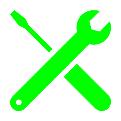 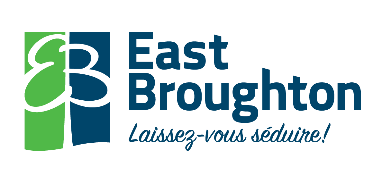 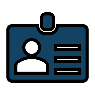 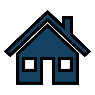 Occupation projetée : ___________________________________________________________________________Superficie de plancher à 	CONSTRUIRE : _____________________________m2TRANSFORMER : ___________________________m2DÉMOLIR : ________________________________m2DESCRIPTION GÉNÉRALE DU PROJET _______________________________________________________________________________________ ____________________________________________________________________________________________________________________________________________________________________________Disposition (s) règlementaire (s) non respectée (s) : ________________________________________________________________________________________ _______________________________________________________________________________________ Raison(s) pour lesquelles la règlementation ne peut être respectée : _____________________________________________________________________________________-_______________________________________________________________________________________ EST-CE UNE NOUVELLE DEMANDE ? 					OUI : _______					NON : __________Échéancier de réalisation;___ Les plans de toute nouvelle bâtisse faisant partie du projet; ___Le plan d'arpentage du terrain destiné au projet; ___Le certificat de localisation de toute construction déjà érigée sur ce terrain, y compris la                        description technique; ___Une copie authentique de tout titre établissant que le requérant est propriétaire du terrain destiné        au projet ou  un  document établissant que le requérant détient une option d'achat de ce terrain; ___ Le cas échéant, la procuration établissant le mandat de toute personne autorisée à agir au nom         du propriétaire; ___Une déclaration signée par le propriétaire ou son mandataire, établissant les types d'occupation        de tout bâtiment visé par le projet particulier; ___Une étude d'impact sur la circulation pour un projet commercial ou pour un  immeuble        comprenant plus d'un  établissement de vente au détail d'une superficie de plancher de 1 000 m2        et plus; ___Plans, aménagement paysager et tous autres documents permettant d'évaluer la qualité du projet       (études, élévations, perspectives, etc.). AUTRES INFORMATIONS PERTINENTES AU PROJETDÉCLARATIONJe, _____________________________ soussigné, déclare que les renseignements ci-haut mentionnés sont exacts et complets, et s'engagent à respecter les dispositions du règlement sur les  PPCMOI.  Signé à _____East Broughton_____     		    Le _____________________________ 20__  Signature : __________________________________     Signature : __________________________________                       Propriétaire      		OU                                              Requérant Signature : ____________________________________________	             Le _____________________________ 20___                       Nelson Lemieux, inspecteur en bâtiments et en environnement   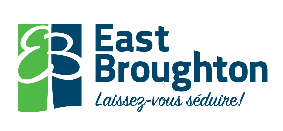 No de matriculeNo du permisNo de cadastreCoût du permis1000$No de zoneDate de la demandeNom du Propriétaire :Téléphone :Adressecomplète :Courriel :Nom du RequérantTéléphone :Adressecomplète :Courriel :RENSEIGNEMENTS SUR LE BÂTIMENT EXISTANTRENSEIGNEMENTS SUR LE BÂTIMENT EXISTANTRENSEIGNEMENTS SUR LE BÂTIMENT EXISTANTTYPE D’OCCUPATION ACTUELLETYPE D’OCCUPATION ACTUELLEADRESSE :RÉSIDENTIELLE :NO MATRICULE :LOCATIVE : NO DE CADASTRES :COMMERCIALE :No de zonePUBLIQUE :AUTRES :